1. Данило је имао 36 сличица. Стефану је дао 6 сличица, а остале је залепио у 6 албума. По колико сличица је залепио у сваки албум?А. 7Б. 5В. 92. Израчунај количник: (40-15)/5=___.А. 10Б. 5В. 153. (25-5)/5___25/5-5/5- Означи мање/веће/једнако:А. <Б. >В. =4. Разлику бројева 63 и 27 умањи 9 пута.___________________________________5. Израчунај количник: (56-7)/7=___6. (27-9)/3___27/3-9- Означи мање/веће/једнако:А. <Б. >В. =7. Разлику бројева 74 и 18 умањи 7 пута.А. 8Б. 6В. 48. Израчунај количник: (81-18)/9=___9. (28-4)/4___28-4/4- Означи мање/веће/једнако:А. <Б. >В. =10. Милица је имала 42 динара. У касицу је ставила 21 динар, а од осталог новца је купила 7 истих шналица. Колико кошта једна шналица?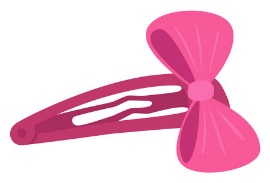 А. 8Б. 6В. 311. Израчунај количник: (76-13)/7=___12. (48-24)/8___48/8-24/8- Означи мање/веће/једнако:А. <Б. >В. =13. Од 28 јаја четири су се разбила, а остала јаја је мама спаковала у три исте кутије. По колико јаја је у свакој кутији?А. 6Б. 8В. 7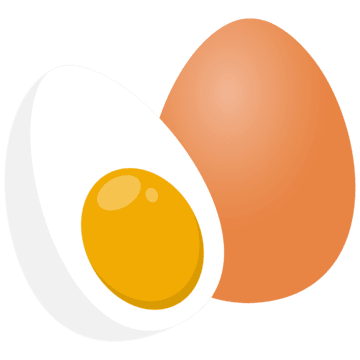 14. Израчунај количник: (40-12)/4=___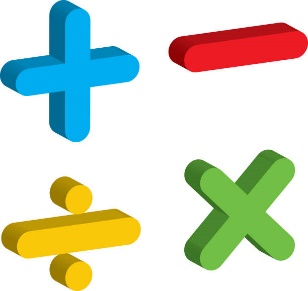 15. Разлику бројева 57 и 9 умањи 6 пута.___________________________________16. Разлику бројева 42 и 6 умањи 9 пута.___________________________________